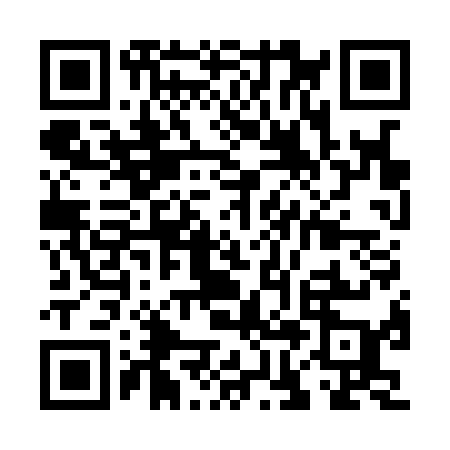 Ramadan times for Tolkunai, LithuaniaMon 11 Mar 2024 - Wed 10 Apr 2024High Latitude Method: Angle Based RulePrayer Calculation Method: Muslim World LeagueAsar Calculation Method: HanafiPrayer times provided by https://www.salahtimes.comDateDayFajrSuhurSunriseDhuhrAsrIftarMaghribIsha11Mon4:494:496:4812:344:226:216:218:1412Tue4:464:466:4612:344:246:236:238:1613Wed4:434:436:4312:344:256:256:258:1814Thu4:414:416:4112:334:276:276:278:2015Fri4:384:386:3812:334:296:296:298:2216Sat4:354:356:3612:334:306:316:318:2417Sun4:324:326:3312:324:326:336:338:2718Mon4:294:296:3112:324:336:356:358:2919Tue4:274:276:2812:324:356:376:378:3120Wed4:244:246:2612:324:366:386:388:3321Thu4:214:216:2312:314:386:406:408:3622Fri4:184:186:2112:314:396:426:428:3823Sat4:154:156:1812:314:416:446:448:4024Sun4:124:126:1612:304:426:466:468:4225Mon4:094:096:1312:304:446:486:488:4526Tue4:064:066:1112:304:456:506:508:4727Wed4:034:036:0812:304:476:526:528:5028Thu4:004:006:0612:294:486:546:548:5229Fri3:573:576:0312:294:496:566:568:5430Sat3:533:536:0112:294:516:576:578:5731Sun4:504:506:581:285:527:597:599:591Mon4:474:476:561:285:548:018:0110:022Tue4:444:446:531:285:558:038:0310:053Wed4:414:416:511:275:568:058:0510:074Thu4:374:376:481:275:588:078:0710:105Fri4:344:346:461:275:598:098:0910:126Sat4:314:316:441:276:018:118:1110:157Sun4:274:276:411:266:028:138:1310:188Mon4:244:246:391:266:038:148:1410:219Tue4:204:206:361:266:058:168:1610:2310Wed4:174:176:341:256:068:188:1810:26